       КАрАр                                                      ПОСТАНОВЛЕНИЕ       08 ноябрь  2019 й.                    № 96                            08 ноября .Об изменении адреса объекта адресации	Руководствуясь Федеральным законом от 06.10.2003 № 131-ФЗ «Об общих принципах организации местного самоуправления в Российской Федерации», Федеральным законом от 28.12.2013 № 443-ФЗ «О федеральной информционной адресной системе и о внесении изменений в Федеральный закон «Об общих принципах организации местного самоуправления в Российской Федерации», Правилами присвоения, изменения и аннулирования адресов, утвержденными Постановлением Правительства Российской Федерации от 19.11.2014 № 1221, ПОСТАНОВЛЯЮ:	1. Внести изменения об адресе  земельного участка  с кадастровым номером 02:11:181103:291	2. Контроль за исполнением  настоящего Постановления оставляю за собой.       Глава сельского поселения                                       Р.Г. МуратшинБАШКОРТОСТАН РЕСПУБЛИКАЋЫБЕЛОРЕТ РАЙОНЫ муниципаль районЫНЫңсосновка АУЫЛ СОВЕТЫ АУЫЛ БИЛәМәһЕ ХАКИМИӘТЕ 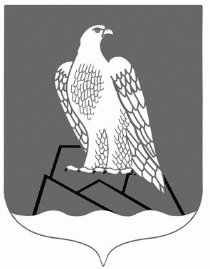 АДМИНИСТРАЦИЯСЕЛЬСКОГО ПОСЕЛЕНИЯСосновский СЕЛЬСОВЕТ Муниципального района Белорецкий район РЕСПУБЛИКИ БАШКОРТОСТАН Ранее присвоенный адресСуществующий адрес453539, Республика Башкортостан, р-н Белорецкий, с/с Шигаевский, местность «Мусин», «Косогор»453539, Российская Федерация, Республика Башкортостан, Белорецкий муниципальный  район, Сельское поселение Сосновский сельсовет, местность «Мусин», «Косогор»